Publicado en Baleares, España el 11/12/2020 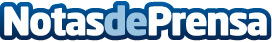 Repara tu Deuda abogados cancela 31.600 € de deuda en Mallorca con la Ley de Segunda OportunidadEl despacho de abogados tramita el 89% de los casos que se resuelven en España con esta legislaciónDatos de contacto:Emma Morón900831652Nota de prensa publicada en: https://www.notasdeprensa.es/repara-tu-deuda-abogados-cancela-31-600-de_1 Categorias: Nacional Derecho Franquicias Finanzas Baleares http://www.notasdeprensa.es